32ème session du Groupe de travail sur l’ExamenPériodique UniverselExamen de la situation des droits de l’hommeen République de ChypreDéclaration de la délégation togolaiseGenève, 29 janvier 201909:00-12:30Monsieur le Président,La délégation togolaise souhaite la chaleureuse bienvenue à la délégation de Chypre et la remercie pour la mise à jour de son rapport national. Le Togo relève, avec satisfaction, que depuis le dernier examen, des évolutions positives en matière de promotion et de protection des droits de l’homme ont été enregistrées, malgré les difficultés politiques et économiques rencontrées par les autorités chypriotes.Nous félicitons Chypre pour avoir ratifié plusieurs instruments internationaux, et saluons par ailleurs, les mesures législatives et administratives prises pour lutter contre le phénomène de la traite des personnes et les mécanismes mis en place pour soutenir les victimes, ainsi que les mesures visant à renforcer davantage le mécanisme national de promotion des droits des personnes vulnérables, des minorités ethniques, raciales et religieuses.Mon pays souhaite formuler les recommandations suivantes à Chypre : Rendre pleinement conforme l’Institution nationale des droits de l’homme aux Principes de Paris ;Ratifier le Protocole facultatif se rapportant au pacte international relatif aux droits économiques, sociaux et culturels ainsi que la Convention de 2011 de l’OIT sur les travailleuses et travailleurs domestiques ;Adopter une stratégie globale assortie d’un plan d’action pour lutter davantage contre les attitudes discriminatoires, les discours de haine à l’endroit des migrants, des minorités raciales et.Pour terminer, le Togo souhaite plein succès à la République chypriote dans la mise en œuvre des recommandations issues du présent examen.Je vous remercie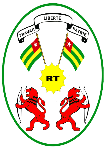 